2023“外研社•国才杯”“理解当代中国”全国大学生外语能力系列大赛湖北师范大学校赛• 口译组一、大赛宗旨1. 推进“三进”工作，创新课程思政。2. 深化教育改革，培养外语人才。3. 讲好中国故事，服务国际传播。二、大赛介绍2023“外研社•国才杯”“理解当代中国”全国大学生外语能力大赛由北京外国语大学主办，外语教学与研究出版社承办，是国内颇具权威性和影响力赛事,该比赛连续四年被纳入教育部高等教育学会发布的“中国高校创新人才培养暨学科竞赛排行榜”。2023年大赛现已正式启动，我校将在9月进行校内选拔赛，优胜者将代表学校参加外研社杯湖北赛区复赛。三、参赛资格我校全日制在校本科生、研究生及留学生均可报名参加英语组口译选拔赛。请有意向参赛的学生关注外研社网（https://ucc.fltrp.com/）提前了解大赛规程、掌握大赛资讯，为取得优秀的比赛成绩做好准备。四、大赛内容部分赛题素材选自《理解当代中国》英语系列教材读写教程、翻译教程、演讲教程；部分赛题素材选自《习近平治国理政》1-4卷和党的二十大报告等。五、报名时间、方式：即日起至9月10日，登录大赛官网（https://ucc.fltrp.com/）完成报名。具体情况将在参赛QQ群（607111893）中通知。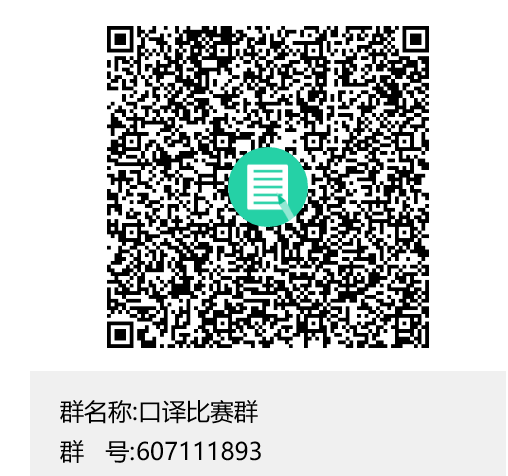 备注：报名后的后续事宜将在参赛QQ群通知。补充说明：其他未尽事宜或有变动调整之处由湖北师范大学外国语学院负责解释说明。湖北师范大学外国语学院2023年8月30日